Name 						 Name 						Name 						 Name 						Period 		Does Your Chewing Gum Lose Its Sweetness Group ReportPart 3: Designing Your Own ExperimentWorking in groups of four (or so) you will make a written proposal that answers the following questions and then will conduct the experiment:What is the question you are asking?How will you try to answer it?How many trials will you do?How will you report your results quantitatively?What will be your control?What is your hypothesis?Grocery List:Describe the methods you used to conduct your experiment.Create a graph using the data you collected from your own experiment.  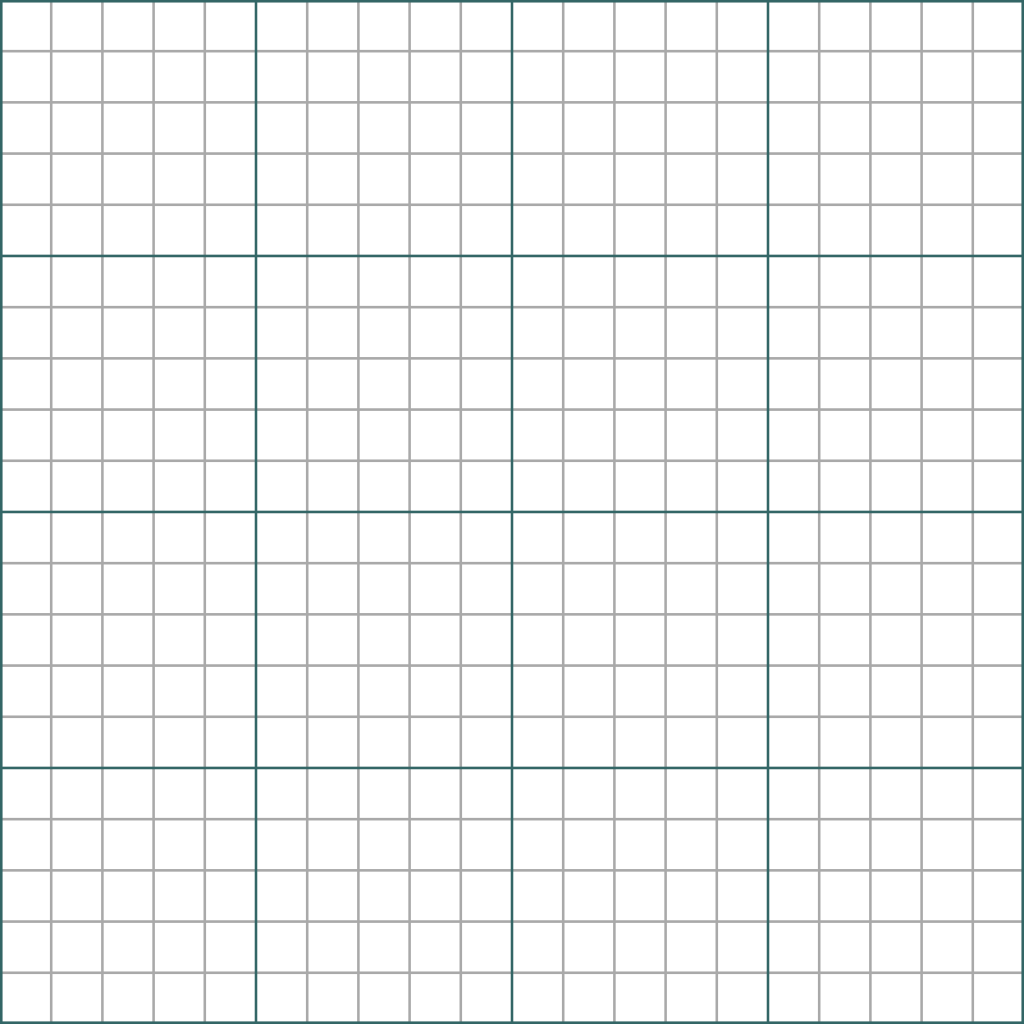 Summarize the results of your experiment.  What conclusions did you come to?